Информатика и ИКТКласс 8       дата 25.11.2014 г.Тема: Управление компьютером с помощью мыши.Тип урока: комбинированныйЦель: Обучающая:- формирование знаний о внешнем устройстве компьютера мыши;- формирование навыков работы с компьютерной мышью.- формирование знаний компьютерной грамотности и терминологии.Коррекционная: - коррекция речи через вопросы, задаваемые в течение урока.Воспитательная:- воспитание бережного отношения к имуществу школы;- воспитание дисциплины, культуры речи;- воспитание требований безопасности- формирование навыков самоорганизацииФормы урока: фронтальная, групповая, работа в парах индивидуальная.Методы обучения: объяснительно-иллюстративный; наглядный; практический, коррекционный.Оборудование: презентация, интернет, компьютеры, проектор, карточки, экран.Ход урока№Этапы урокаМатериал ведения урокаДеятельность учащихсяУУД на этапах урока1Организационный моментПредлагается сразу сесть по парам за компьютеры по ТБДети рассаживаются по местам. Проверяют наличие принадлежностей.Личностные УУД:-  формирование навыков самоорганизации- воспитание требований безопасности2Проверка знаний, полученных на прошлом урокеЧто такое Рабочий стол?Какие значки всегда присутствуют на Рабочем столе?Для чего используют средство,
 представленное значком ?       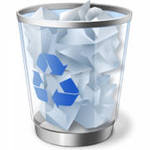 Для временного размещения ненужных документов и программДля сбора мусораДля хранения самых нужных документовДля хранения самых нужных программ и документов для хранения самых нужных программОтвечают на вопросыЛичностные УУД:-  формирование навыков самоорганизации- воспитание требований безопасности3Формулирование  темы Объяснение нового материалаДля определения темы сегодняшнего урока отгадайте, пожалуйста, загадку:По ковру зверек бежит,
То замрет, то закружит,
Коврика не покидает,
Что за зверь, кто угадает?Правильно. Поэтому речь будет идти о чем?Попробуйте доказать, что мышь компьютерная, а не грызун.Так. С помощью мышки с компьютером – что можно делать? (можно управлять)А теперь попробуйте назвать тему урока.Тема урока «Управление компьютером с помощью мыши» Слайд 3.А как вы думаете, что такое компьютерная мышь?Мышь – это устройство управления курсором. Для чего служит мышь? Слайд 4.(Служит для ввода данных или одиночных команд, а также для ввода графической информации)Для дальнейшей работы мы познакомимся с историей компьютерной мышки. Слайды 5-7Ответьте на такой вопрос: «Какие действия можно совершать с мышкой?»Ответы записать в тетрадь, а в конце изучения нового материала сделаете проверку.перемещение указателя мыши;щелчок левой кнопкой мыши;щелчок правой кнопкой мыши;двойной щелчок (два быстрых последовательных щелчка);перетаскивание объекта с помощью мыши (при нажатой левой кнопке мыши).Отвечают: мышь О компьютерной мышкеДоказывают: грызун питается зерном, салом и т.д., бегает где угодно,  и т.д., а компьютерная мышь питание получает от энергии и далеко убежать не может.Ответы детейОтветы детей.Ответы детей.Ответы детей.Записывают ответы в тетрадьРегулятивные УУД:- умение ставить  учебную задачу;- формулировать тему;- развитие логического мышления;- формирование навыков самостоятельной работы;- умение различать объекты окружающего мира.4Закрепление  нового материала.Для дальнейшего изучения темы перейдем по ссылке для работы в интернете.Материал изучается с помощью презентации с практическими элементами работы.Выяснили, какие действия можно совершать с мышью, и теперь можно проверить  друг у друга первое выполненное задание по образцу. Работаем парами. Поменяйтесь листочками и проверяйте, все ли действия написаны в тетради, и правильно ли. Если все 5 действий указаны верно, то оценка 5. Если 4, то оценка 4, если 3, то оценка 3.Познавательные  УУД:-  умение обрабатывать  информациюРегулятивные  УУД:- осуществлять  пошаговый контроль, соотносить выполненное задание  с образцом, предложенным учителем, сравнения с предыдущими заданиями.- формирование навыков работы с ПКФизминутка- Отдохни!Выполняют упражненияЛичностные УУД:- формирование здорового образа жизни5Закрепление нового материала.Коррекционные упражненияРабота с карточками.После выполнения заданий, проверка.Выполняют задания в карточках.Дети проверяют друг у друга и ставят оценки по оценочному листу.Познавательные  УУД:- развитие читательских навыков, умения поиска нужной информации в тексте.Регулятивные УУД:- развитие логического мышления- развитие самооценки- осуществлять  пошаговый контроль, соотносить выполненное задание  с образцом, предложенным учителемРолевая играРабота в группах:Класс разбивается на 2 группыСильнейшие ученики будут проводить вместо учителя практическую работу для выполнения домашнего заданияДети повторяют действия за ведущими ученикамиРегулятивные УУД:- формирование навыков работы с ПККоммуникативные  УУД:- формирование владения  монологической и диалогической формами речи с грамматическими и синтаксическими нормами родного языка6Итоги урока, рефлексияМожете ли вы назвать тему урока?- Вам было легко или были трудности?- Какое задание было самым интересным?Работа с дневниками, подсчет баллов, выставление оценок.Личностные УУД:- развитие самооценки